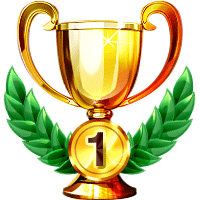 ЗА  РЕЗУЛЬТАТАМИ І чверті 2019/2020 навчального року ПІБ учняРейтинговий показникКлас1Шишкова Д.89,22 %9-12Сергієнко С.87,04 %11-23Грачов О.86,84 %10-14Іваненко В.86,84 %11-25Кулешова С.86,40 %10-16Тесля О.86,27 %9-17Тітов О.85,53 %11-18Біла К.83,77 %10-19Журавель Ю.83,77 %11-210Матулевська О.83,77 %11-2